050049,Алматы қаласы, «Жұлдыз-1» ықшам ауданы, 5В үй                         050049,город Алматы,мкр. «Жұлдыз-1»,дом 5ВТел./факс: 252-97-60; E-mail: gorpol_20@mail.ru                                          Тел./факс: 252-97-60; E-mail: gorpol_20@mail.ruОбъявлениео проведении закупа способом запроса ценовых предложенийг.Алматы                                                                                                            «24» ноября 2017г.Наименование Заказчика: ГКП на ПХВ «Городская поликлиника №20»               Адрес Заказчика: г. Алматы, мкр. Жулдыз-1,дом 5В Выделенная сумма: 3 178 615,56 (Три миллиона сто семьдесят восемь тысяч шестьсот пятьнадцать тенге 56 тиын)Срок поставки товара: DDP; в течение 7 календарных дней по заявке Заказчика, срок действия договора до 31.12.2017г. Место поставки товара: ГКП на ПХВ «Городская поликлиника №20» г. Алматы, мкр. Жулдыз-1,дом 5В; Склад для медикаментов.Место и окончательный срок предоставления ценовых предложений: г. Алматы, мкр. Жулдыз-1,дом 5В, ГКП на ПХВ «Городская поликлиника №20»,2 этаж, каб.214, дата: 04.12.2017г.Дата,время и место вскрытия ценовых предложений:г.Алматы, мкр. Жулдыз-1,дом 5В, ГКП на ПХВ «Городская поликлиника №20»,2 этаж, каб.214, дата:04.12.2017г. время 11:00 часов.1. 	Каждый потенциальный поставщик до истечения окончательного срока представления ценовых предложений представляет только одно ценовое предложение в конверте, в запечатанном виде.2.	 Конверт должен содержать ценовое предложение по форме, утвержденной уполномоченным органом в области здравоохранения, разрешение, подтверждающее права физического или юридического лица на осуществление деятельности или действий (операций), осуществляемое разрешительными органами посредством лицензирования или разрешительной процедуры, в сроки, установленные заказчиком или организатором закупа, а также документы, подтверждающие соответствие предлагаемых товаров требованиям, установленным главой 4 настоящих Правил, а также описание и объем фармацевтических услуг. 3. 	Представление потенциальным поставщиком ценового предложения является формой выражения его согласия осуществить поставку товара или оказать фармацевтические услуги с соблюдением условий запроса и типового договора закупа или договора на оказание фармацевтических услуг по форме, утвержденной уполномоченным органом в области здравоохранения. 4. 	Победителем признается потенциальный поставщик, предложивший наименьшее ценовое предложение. В случаях представления одинаковых ценовых предложений или непредставления ценовых предложений, закуп способом запроса ценовых предложений признается несостоявшимся. 5. 	Победитель представляет заказчику или организатору закупа в течение десяти календарных дней со дня признания победителем следующие документы, подтверждающие соответствие квалификационным требованиям: 1) копии разрешений (уведомлений) либо разрешений (уведомлений) в виде электронного документа, полученных (направленных) в соответствии с законодательством Республики Казахстан о разрешениях и уведомлениях, сведения о которых подтверждаются в информационных системах государственных органов. В случае отсутствия сведений в информационных системах государственных органов, потенциальный поставщик представляет нотариально засвидетельствованную копию соответствующего разрешения (уведомления), полученного (направленного) в соответствии с законодательством Республики Казахстан о разрешениях и уведомлениях; 2) копию документа, предоставляющего право на осуществление предпринимательской деятельности без образования юридического лица (для физического лица, осуществляющего предпринимательскую деятельность); 3) копию свидетельства о государственной регистрации (перерегистрации) юридического лица либо справку о государственной регистрации (перерегистрации) юридического лица, копию удостоверения личности или паспорта (для физического лица, осуществляющего предпринимательскую деятельность); 4) копию устава юридического лица (если в уставе не указан состав учредителей, участников или акционеров, то также представляются выписка из реестра держателей акций или выписка о составе учредителей, участников или копия учредительного договора после даты объявления закупа); 5) сведения об отсутствии (наличии) налоговой задолженности налогоплательщика, задолженности по обязательным пенсионным взносам, обязательным профессиональным пенсионным взносам, социальным отчислениям, и отчислениям и (или) взносам на обязательное социальное медицинское страхование, полученные посредством веб-портала "электронного правительства"; 6) подписанный оригинал справки банка, в котором обслуживается потенциальный поставщик, об отсутствии просроченной задолженности по всем видам его обязательств, длящейся более трех месяцев перед банком согласно типовому плану счетов бухгалтерского учета в банках второго уровня, ипотечных организациях и акционерном обществе "Банк Развития Казахстана", утвержденному постановлением Правления Национального Банка Республики Казахстан, по форме, утвержденной уполномоченным органом в области здравоохранения (если потенциальный поставщик является клиентом нескольких банков или иностранного банка, то представляется справка от каждого из таких банков, за исключением банков, обслуживающих филиалы и представительства потенциального поставщика, находящихся за границей), выданный не ранее одного месяца, предшествующего дате вскрытия конвертов; 7) оригинал справки налогового органа Республики Казахстан о том, что данный потенциальный поставщик не является резидентом Республики Казахстан (если потенциальный поставщик не является резидентом Республики Казахстан и не зарегистрирован в качестве налогоплательщика Республики Казахстан). В случае несоответствия победителя квалификационным требованиям закуп способом ценовых предложений признается несостоявшимся.При заключении договора с победителем конкурса, Необходимые документы, предшествующие оплате: копия договора или иные документы, представляемые поставщиком и подтверждающие его статус производителя, официального дистрибьютора либо официального представителя производителя; приложения 9 к приказу Министра здравоохранения и социального развития Республики Казахстан п.7 пп.1Главный врач                                                      Кенжебекова Г.К.алматы қаласыДенсаулық сақтау басқармасышаруашылықжүргізу құқығындағы«№ 20 қалалық емханасы» мемлекеттік коммуналдық кәсіпорныуправление Здравоохранениягорода алматыгосударственноекоммунальное предприятие на праве хозяйственного ведения«Городская поликлиника № 20»№       п/пНаименование лекарственных средств и изделий медицинского назначенияТехническая спецификацияЕд.изм.Цена за еденицу по лотамКол-воСумма по лотам1Азитромицин капсула 250 мг, № 6упаковка862,143025 864,202Азитромицин таблетка 500 мг, № 3упаковка1 188,093035 642,703Актрапид раствор для инъекций 100 МЕ по 10 млфлакон1 172,8822 345,764Амброксолраствор для инъекций 15 мг/ 2 мл, № 5упаковка655,052013 101,005Амоксициллин порошок для приготовления суспензии для приема внутрь 250 мг/ 5 млфлакон465,485023 274,006Ампициллин порошок для приготовления раствора для инъекций  1 грфлакон40,981004 098,007Апротинин раствор для инъекций 100 000 КИЕ № 25упаковка30 658,00261 316,008Аскорбиновая кислота капли для приема внутрь 100 мг/ млфлакон390,545019 527,009Ацикловир таблетки 200 мг № 20упаковка343,605017 180,0010Бенциклан раствор для инфузий 25 мг/мл, 2 мл № 10упаковка1 360,50200272 100,0011Димедрол 1% - 1 млупаковка70,0010700,0012Изосорбида динитрат раствор для инфузий 0,1% - 10 мл № 5упаковка336,373010 091,1013Ксефокам лиофилизированный порошок доя приг.раствора 8 мгфлакон789,00200157 800,0014Мазь метилурациловая для наружного применения 10% - 25 гтуба181,00203 620,0015Метронидазолраствор для инфузий, 100 млфлакон133,1025033 275,0016Мидокалмраствор для инъекций в ампулах № 5упаковка1 031,352020 627,0017Никотиновая кислота раствор для инъекций 1% - 1  мл, № 10упаковка91,50504 575,0018Оксиметазолин спрей назальный 0,05%- 10 млфлакон385,57207 711,4019Оксолиновая мазьдля наружного применениятуба250,00102 500,0020Панкреатинкапсулы 25 000 ЕД, № 20упаковка3 339,202583 480,0021Панкреатинтаблетка, 10 000 ЕД № 20упаковка506,80105 068,0022Парацетамол таблетки 200 мг № 10упаковка12,3020246,0023Парацетамол суспензия для приема внутрь 120 мг/5мл,100 млфлакон315,93206 318,6024Пентоксифиллинраствор для инфузий 2 % - 5 мл № 5упаковка89,0540035 620,0025Перекись водорода для наружного применения 3% - 50 мл/100 млфлакон23,3720467,4026Пиридоксина гидрохлорид раствор для инфузий 5% - 1 мл № 10упаковка95,201009 520,0027Риназолин капли назальные 0,05% - 10 млфлакон173,32203 466,4028Уголь активированный таблетки № 10упаковка35,00401 400,0029Урсодезоксихолиевая кислотакапсула, 250 мг № 30упаковка1 779,902035 598,0030Цефтриаксон порошок для приготовления раствора для инъекций  1 грфлакон189,80560106 288,0031Цианокобаламин 0,05%- 1 млраствор для инъекций 500 мг / 1 мл, № 10упаковка79,301007 930,0032Фурозолидонтаблетка № 10упаковка18,7050935,0033Бумага для видеопринтерарулон, № 10упаковка6 850,0040274 000,0034Пробирка микротейнерК2 ЭДТА 0,5 млштук87,003 000261 000,0035Вата  нестерильная100 групаковка361,0010036 100,0036Грелка резиноваятип А-1штук1 960,0035 880,0037Емкость ЕДПО-3штук8 265,00649 590,0038Зонды стоматологическиештук1 065,003031 950,0039Кабель для ЭКГ аппаратаCardipia-400штук104 000,001104 000,0040Кварцевая лампа "Солнышко"ОУФК-01штук28 400,00128 400,0041Клеенка резинотканеваяметр1 150,005057 500,0042Коробка стерилизационная КСКФ-9штук15 760,00347 280,0043Коробка стерилизационная КСКФ-6штук13 765,00227 530,0044Коробка стерилизационная КСКФ-12           штук             штук      штук18 740,00237 480,0045Коробка стерилизационная КСКФ-3штук9 920,00219 840,0046Лоток почкообразныйштук3 324,00619 944,0047Лоток стоматологическийпрямоугольныйштук3 042,00618 252,0048Часы песочные на 5 минутштук1 562,0023 124,0049Пинцеты стоматологическиештук1 700,003051 000,0050Свинцовые пластины для аппарата "Поток- 1"штук3 360,0013 360,0051Скарификатор безболезненный  автоматический стерильный с глубиной прокола 2,4 мм с иглой 21 G100 шт/упштук90,003 000270 000,0052Средства индивидуальной защиты (воротник)для рентген кабинеташтук41 000,00141 000,0053Средства индивидуальной защиты (фартук)для рентген кабинеташтук250 000,001250 000,0054Средства индивидуальной защиты (жилет)для рентген кабинеташтук125 000,001125 000,0055Термоконтейнер для транспортировки вакцин 10 лштук34 400,00134 400,0056Ширма1- створчатая без колесштук30 500,00130 500,0057ЛОР - шпатель одноразовыйстерильный, пластиковыйштук31,0010 000310 000,0058Шприцы инсулиновыестерильные, одноразовыештук44,002008 800,0059Штопфер- гладилка маленькая шаровиднаяпрямыештук1 050,002021 000,00ИтогоИтогоИтогоИтогоИтого3 178 615,56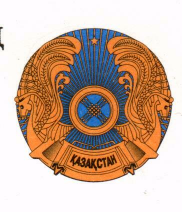 